ΟΔΗΓΟΣ ΣΥΓΓΡΑΦΗΣ ΠΤΥΧΙΑΚΗΣ ΓΙΑ ΤΟ ΜΕΤΑΠΤΥΧΙΑΚΟ ΣΤΟ Φορολογικό και Οικονομικό Δίκαιο των Επιχειρήσεων:Ενωσιακό και ΕλληνικόΠλαίσιο(MSc in  Tax and Business Law: European and Greek framework)Ακαδημαϊκό έτος 2023-2024Κοζάνη 2023ΕΙΣΑΓΩΓΗΜε το πέρας των εξετάσεων του β’ εξαμήνου και την επιτυχή παρακολούθηση οι φοιτητές/τριες υποχρεούνται στην συγγραφή της μεταπτυχιακής εργασίας η οποία είναι προαπαιτούμενη για την επιτυχή ολοκλήρωση όλων των υποχρεώσεων του μεταπτυχιακού. Η μεταπτυχιακή εργασία προσφέρει μόνο πλεονεκτήματα στους φοιτητές/τριες για εξειδικευμένες γνώσεις που άπτονται της επιστημονικής θεώρησης και της ακαδημαϊκής τους εξέλιξης. Η μεταπτυχιακή εργασία είναι μια έρευνα από την μία πλευρά που προσπαθεί να συνθέσει τις  θεωρητικές γνώσεις που αποκτήθηκαν από την παρακολούθηση των μαθημάτων του μεταπτυχιακού και από την άλλη πλευρά την χρησιμοποίηση των ερευνητικών μεθόδων που διδάχτηκαν για την διερεύνηση πρακτικών θεμάτων της επιστήμης. Η συγγραφή της μεταπτυχιακής εργασίας πραγματοποιείται  πάντοτε με την στενή παρακολούθηση  του επιβλέποντα καθηγητή ο όποιος είναι και ο υπεύθυνος για την επίβλεψη σε όλα τα στάδια της συγγραφής της μεταπτυχιακής εργασίας.Η επιλογή των θεμάτων της διπλωματικής εργασίας πραγματοποιείται πάντοτε με την σύμφωνη γνώμη του επιβλέποντα καθηγητή ο όποιος σε συνεργασία με τον/την φοιτητή/τρια επιλέγει το κατάλληλο θέμα της εξειδίκευση του και πάντοτε λαμβάνοντας υπόψη τα ακαδημαϊκά κριτήρια, όπως η σημαντικότητα της επιλογής του θέματος ως προς την ακαδημαϊκή κοινότητα, την εφαρμογή της μεταπτυχιακής εργασίας στην πράξη και τα οφέλη του προκύπτουν από τα ζητήματα της έρευνας της μεταπτυχιακής εργασίας τόσο στην οικονομία όσο και στην κοινωνία.ΥΠΟΒΟΛΗ ΘΕΜΑΤΟΣ ΜΕΤΑΠΤΥΧΙΑΚΗΣ ΕΡΓΑΣΙΑΣΔήλωση διπλωματικήςΣύμφωνα με τον κανονισμό των μεταπτυχιακών σπουδών, δικαίωμα για την υποβολή του θέματος της διπλωματικής εργασίας έχουν μόνο οι φοιτητές/τριες οι οποίοι έχουν εκπληρώσει επιτυχώς τα δυο διδακτικά εξάμηνα του μεταπτυχιακού προγράμματος και έχουν ολοκληρώσει όλες τις οικονομικές εκκρεμότητες.  Η μεταπτυχιακή εργασία δηλώνεται με την συμπλήρωση του εντύπου από τον φοιτητή/τρία το όποιο έχει αναρτηθεί στην σελίδα του μεταπτυχιακού προγράμματος και περιλαμβάνει:Επίθετο,  Όνομα και ΑΕΜ Φοιτητή/τριας.Θέμα  της μεταπτυχιακής εργασίας  στα Ελληνικά.Θέμα  της μεταπτυχιακής εργασίας   στα Αγγλικά.Ημερομηνία έναρξης της μεταπτυχιακής εργασίας.Ημερομηνία λήξης της μεταπτυχιακής εργασίας.Υπογραφή Φοιτητή.Υπογραφή επιβλέποντα Καθηγητή.Επιλογή - Θέματος Βασικά χαρακτηριστικά και παραδοχέςΗ επιλογή του θέματος της μεταπτυχιακής εργασίας  πραγματοποιείται με την σύμφωνη γνώμη του επιβλέποντα καθηγητή ο όποιος και προτείνει θέματα που άπτονται της ειδικότητας του. Ο/Η φοιτητής/τρία είναι υποχρεωμένος/η να συμβάλει με όλες τις δυνατότητες του στην επιτυχή συγγραφή της εργασίας του λαμβάνοντας υπόψη: α) την αυθεντικότητα της μεταπτυχιακής εργασίας, β) την ακαδημαϊκότητα της μεταπτυχιακής εργασίας γ) την εφαρμογή των γνώσεων σε πρακτικό επίπεδο δ) τον εμπλουτισμό της επιστήμης με νέες τεχνικές, θεωρίες ή σύγκριση απόψεων και  συμπεράσματα.ε) Την ακαδημαϊκή επιμέλεια στ) την αυστηρή αποφυγή της λογοκλοπής. Το Πανεπιστήμιο Δυτικής Μακεδονίας και το τμήμα Διεθνών και Ευρωπαϊκών Οικονομικών Σπουδών έχει μηδενική ανοχή στην λογοκλοπή η όποια τιμωρείται μέχρι και την αποβολή του φοιτητή/τριας από το πρόγραμμα.Η μεταπτυχιακή εργασία μπορεί να ταξινομηθεί σε μια από τις ακόλουθες πρακτικέςΜελέτη ΠερίπτωσηςΒιβλιογραφική ΑνασκόπησηΣυγκριτική ΜελέτηΠοσοτική εφαρμογήΑνάπτυξη θεωρίαςΑνάλυση Οικονομικών και Οικονομετρικών δεδομένων3. ΣΥΓΓΡΑΦΗ ΤΗΣ ΜΕΤΑΠΤΥΧΙΑΚΗΣ ΕΡΓΑΣΙΑΣ3.1 Μορφοποίηση κειμένουΟι μεταπτυχιακές εργασίες  προετοιμάζονται από τον φοιτητή/τρία με πλήρη επιμέλεια και αποφυγή των ορθογραφικών λαθών και εκφράσεων όπως και της γενικής επιμέλειας που απαιτείται για μια ακαδημαϊκή υψηλού κύρους εργασίας.Αναλυτικότερα:  Η  έκταση  της μεταπτυχιακής εργασίας θα πρέπει  να κυμαίνεται μεταξύ  15.000 και 20.000 λέξεων μη περιλαμβανόμενων των παραρτημάτων, των περιεχόμενων και της βιβλιογραφίας.Θα πρέπει να χρησιμοποιούνται ως πρότυπα τα εξής :α) Γραμματοσειρά: Τimes New Roman  β) Μέγεθος γραμματοσειράς κειμένου 12.γ) Μέγεθος γραμματοσειράς κεφαλίδων 14δ) Μέγεθος γραμματοσειράς υποσημειώσεων 10.ε) Στοίχιση :Πλήρηςστ) Διάστιχο : 1,5 γραμμέςΕπιβάλλεται να αναφέρονται οι πηγές συνοπτικά στο σώμα του κεφαλαίου και αναλυτικά στην βιβλιογραφία Θα πρέπει να υπάρχει αρίθμηση ξεχωριστά σε πινάκες και ξεχωριστά σε διαγράμματα.Η αναφορά σε βιβλία και άρθρα θα πρέπει να ακολουθεί το Harvard Style Bibliographyόπως στο παρακάτω παράδειγμα, ή σε οποιοδήποτε άλλο γνωστό σύστημα αρκεί να ακολουθείται η ομοιομορφία.Harvard Style BibliographyΠ.χ: Όταν γίνεται αναφορά σε βιβλίο:Yin, R.K. (1994) Case Study research: design and methods. (2nd edn). Thousand Oaks, CA: Sage.Π.χ Όταν γίνεται αναφορά σε άρθρο:Otley, D.T. and Dias, F.J.B. (1982), Accounting Aggregation and Decision-Making. Performance: an Experimental Investigation. Journal of Accounting Research, pp. 171-1783.3. Δομή της διπλωματικήςΗ μεταπτυχιακή εργασία συνίσταται να περιλαμβάνει τουλάχιστον πέντε κεφάλαια τα οποία είναι α) Εισαγωγή, β) Βιβλιογραφική ανασκόπηση, γ) Μεθοδολογία έρευνας , δ)Ανάλυση της Ερευνας , ε) Συμπεράσματα  και  Επιπρόσθετα: Παραρτήματα (εάν υπάρχουν) και βιβλιογραφία.Η μεταπτυχιακή εργασία θα πρέπει να περιλαμβάνει το Εξώφυλλο στο οποίο θα πρέπει να αναγράφονται στην κορυφή του, το Πανεπιστήμιο το τμήμα Φοίτησης και το όνομα του μεταπτυχιακού προγράμματος. Στην μέση, το θέμα της εργασίας και στο τέλος το επίθετο και το όνομα του φοιτητή/τριας, όπως  το όνομα του επιβλέποντα καθηγητή και ο τόπος και η χρονολογία της συγγραφής.Στην δεύτερη σελίδα θα πρέπει να αναφέρεται η υπεύθυνη δήλωση περί μη λογοκλοπής, στην τρίτη σελίδα θα αναφέρονται οι ευχαριστίες εάν υπάρχουν στην τετάρτη σελίδα τα περιεχόμενα στην πέμπτη οι συντομογραφίες εάν υπάρχουν και στην έκτη σελίδα να αναφέρονται τα  διαγράμματα και  οι  πίνακες (ένα υπάρχουν). Στην συνέχεια στην έβδομη σελίδα θα πρέπει να συμπεριλαμβάνεται μια περίληψη περίπου 200 λέξεων τόσο στα Ελληνικά όσο και στα Αγγλικά. Συνιστάται το κάθε κεφάλαιο να ξεκινά από μια νέα σελίδα. 3.5. Αρμοδιότητες Επιβλέποντα Καθηγητή και της επιτροπής εξέτασηςΟι αρμοδιότητες  του επιβλέποντα καθηγητή αναφέρονται σε τρία στάδια :Το πρώτο στάδιο αφορά την επιλογή του θέματος σε συνεργασία με τους φοιτητές/τριες.Το δεύτερο στάδιο αναφέρεται στην διαδικασία καθοδήγησης με την παροχή συμβουλών και προτροπών κατά την διάρκεια της συγγραφής της μεταπτυχιακής εργασίας, όπως και τον τελικό σχολιασμό και την προετοιμασία για την παρουσίαση της.(προτείνεται παρουσίαση σε μορφή power point με 20-30 διαφάνειες.)Το τρίτο στάδιο αφορά τον τελικό σχολιασμό στην διαδικασία παρουσίασης και τελικής βαθμολόγησης σε συνεργασία με την εξεταστική επιτροπή.Οι φοιτητές/τριες υποβάλλουν τις διατριβές τους ως αρχεία .doc, ή .docx. Με το πέρας της εξέτασης η επιτροπή προτείνει:Α) Την τελική βαθμολογία με βάση το Μ.Ο των βαθμών των εξεταστών μετά από την πρόταση του επιβλέποντα.Β) Την επαναυποβολή της μεταπτυχιακής εργασίας σε 15 ημέρες  για περιπτώσεις μικρών διορθώσεωνΓ) Την επαναυβολή της μεταπτυχιακής εργασίας σε 1 έως το πολύ 2 μήνες   για περιπτώσεις μεγάλων διορθώσεων.Δ) Την απόρριψη του συνολου της πτυχιακής λογω λογοκλοπής ή σοβαρών ακαδημαϊκών κριτηρίων και την παρουσίαση της μετά από ένα ακαδημαϊκό έτος. Η αποτυχία για δεύτερη φορά έχει ως αποτέλεσμα την απόρριψη από το πρόγραμμα.Οι φοιτητές/τριες προτού την υποβολή της μεταπτυχιακής εργασίας  στον επιβλέποντα θα πρέπει να την ελέγξουν  στο πρόγραμμα turnitin, για την απόδειξη ή μη λογοκλοπής. Η βεβαίωση ελέγχου περί μη λογοκλοπής θα πρέπει να παρουσιάζεται στα μέλη της επιτροπής. Η τελική έκδοση της διατριβής υποβάλλεται στη βιβλιοθήκη του Πανεπιστημίου Δυτικής Μακεδονίας και ένα αντίγραφο με συρραφή σε σκληρό εξώφυλλο, υποβάλλεται στην γραμματεία του μεταπτυχιακού.ΠΑΡΑΡΤΗΜΑ1.Υπόδειγμα αιτήσεως υποβολής πρότασης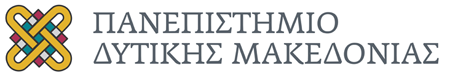 Τμήμα: Διεθνών και Ευρωπαϊκών Οικονομικών ΣπουδώνMμεταπτυχιακό στο Φορολογικό και Οικονομικό Δίκαιο των Επιχειρήσεων: Ενωσιακό και Ελληνικό Πλαίσιο									Ημερ.:									Αρ.Πρωτ:ΕΠΙΘΕΤΟ……………………………………………………..ΟΝΟΜΑ………………………………………………………ΟΝ. ΠΑΤΡΟΣ…………………………………………………ΑΕΜ……………………………………………………………ΠΡΟΤΕΙΝΟΜΕΝΟ ΘΕΜΑ (ΕΛΛΗΝΙΚΑ)…………………………………….ΠΡΟΤΕΙΝΟΜΕΝΟ ΘΕΜΑ (ΑΓΓΛΙΚΑ)……………………………………….ΗΜΕΡΟΜΗΝΙΑ ΥΠΟΒΟΛΗΣ………………………………………………..ΗΜΕΡΟΜΗΝΙΑ ΕΓΚΡΙΣΗΣ……………………………………………………ΥΠΟΓΡΑΦΗ ΦΟΙΤΗΤΗ/ΤΡΙΑΣ…………………………………………………ΥΠΟΓΡΑΦΗ ΕΠΙΒΛΕΠΩΝ ΚΑΘΗΓΗΤΗ…………………………………….2. Υπόδειγμα Εξώφυλλου μεταπτυχιακής εργασίαςΤμήμα: Διεθνών και Ευρωπαϊκών Οικονομικών ΣπουδώνMεταπτυχιακό στο Φορολογικό και Οικονομικό Δίκαιο των Επιχειρήσεων: Ενωσιακό και Ελληνικό ΠλαίσιοΘέμα :……………………………………………………………………Ονοματεπώνυμο Φοιτητή/τριας και ΑΕΜ………………………….Ονοματεπώνυμο Επιβλέποντα Καθηγητή……………………………..							Τόπος/ημερομηνίαΥπόδειγμα Υπεύθυνης δήλωσης περί μη λογοκλοπής.Ο/Η υπογεγραμμένος/η φοιτητή/τρια…………………………..δηλωνω υπεύθυνα ότι συνέγραψα εξ ολοκλήρου την παρούσα μεταπτυχιακή εργασία την οποία υποβάλω στο τμήμα Διεθνών και Ευρωπαϊκών Οικονομικών Σπουδών του Πανεπιστημίου Δυτικής Μακεδονίας.Υπογραφή…………………………………..     Τόπος/ Ημερομηνία…………………………………..Υπόδειγμα εντύπου παρακολούθησης μεταπτυχιακής εργασίαςΕπίθετο/Όνομα  και ΑΕΜ Φοιτητή/τριας……………………………………………Επίθετο/Όνομα Επιβλέποντα Καθηγητή………………………………………………..Θέμα Μεταπτυχιακής Εργασίας…………………………………………………………Ημερ  Παράδοσης                    Ημερ. ΕπιστροφήςΚΕΦΑΛΑΙΟ 1ο                                ΚΕΦΑΛΑΙΟ 2ο ΚΕΦΑΛΑΙΟ 3ο ΚΕΦΑΛΑΙΟ 4ο ΚΕΦΑΛΑΙΟ 5ο1ο Draft2o Τελική Παράδοση 